 Tas Valley Team Ministry, St Mary’s Tasburgh,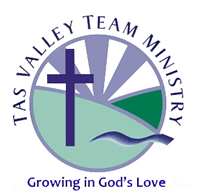               January 25 th 2015, the  3rd Sunday of Epiphany[The Conversion of Paul ]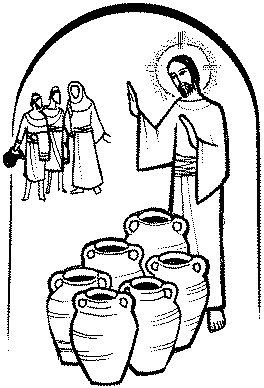 		The Week of Prayer for Christian Unity endsWelcome to worship at St Mary’s The Lectionary Readings for today Genesis 14 v 7-12, John 2 v 1-11 Collects for the Third Sunday of EpiphanyAlmighty God, whose Son revealed in signs and miracles the wonder of your saving presence: renew your people with your heavenly grace,and in all our weakness sustain us by your mighty power; through Jesus Christ your Son our Lord, who is alive and reigns with you,in the unity of the Holy Spirit, one God, now and for ever.We will use Eucharistic Prayer A on page 9 in the blue service booksFor our prayers Pray for Bishop Graham leading a group of over 50 curates and others from across the diocese on a pilgrimage to the Holy Land.Continue to pray for Alan, for Emz, for Paul for boy L and for the Freedom Café meeting on the first Sunday of the month [next week] at Preston Primary School that we will continue to reach out to the wider community.Pray for the prayer walking this week in the village.Give thanks for every blessing and for every answer to prayer.TodayThe February Benefice News sheet available New rota for Reading lessons and leading the intercessions on the font at the back of the church please put your name down. This Week  Wed 28th   9.00am Morning Prayers in the Church Room All are welcome	   Prayer Walking	   2.00pm Coffee Pot in the Church Room.  Tea, Coffee, 		cake and conversation.  Come and make new friends	   7.30pm Cell Group Meeting at The Rectory.    		 New members welcome; contact Rach Hartley 471474Thurs 29th 7.00pm Choir practice in the Church Room Sarah Fri 30th    10.00am Emmanuel Local House of Prayer at Shirley’sNext WeekSunday February 1st  The Presentation of Christ in the Temple –Candlemas	 9.30am BCP Morning Prayer at Tasburgh	10.30am  St Mary’s Freedom Café at Preston Primary School		   ‘All you need is love’Material for Tasburgh and Tharston Church Newsletter to Jenny Cooper for deadline February 6th please.Looking aheadFebruary 8th The Second Sunday before Lent   	   9.30am Family Holy Communion at Tasburgh	  11.00am BCP Morning Prayer at Tharston	    7.30pm Benefice Praise at Newton Flotman New time and venueFebruary 15th The Sunday next before Lent	    8.00am BCP Holy Communion at Tharston	     9.30am All age family service at Tasburgh	     3.00pm Songs of Praise at Saxlingham Hall Nursing HomeIf you want to put a notice on the weekly notice sheet, [or find out more about an event] or put a notice on the Tas Valley Team Ministry Website please speak to Rev Jenny Cooper 470141 or e-mail  jenny@tasvalley.org    See the Benefice Website. www.tasvalley.org  for  events and church services  Do you know you can subscribe to regular e-mail updates? -Don’t miss out!